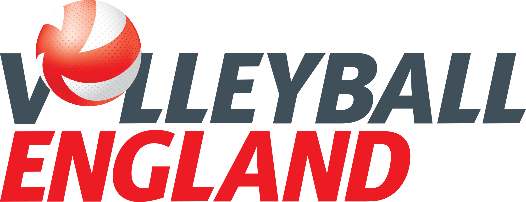 National Cup and ShieldMatch ConfirmationPlease send the completed information to:OppositionRefereesjames.murphy@volleyball.co.uk (Cup Lead)competitions@volleyballengland.org  (Competitions team at the HUB)Match Number: ……..Home Team vs Away Team …………………………vs……………..…….Venue Name: ………………………………Venue Address: …………………………………………………..………..Venue Capacity: ………………………………………………….……….Date (including day): ………………………………..Hall available from: ………………………….Warm Up Time: ………………………….Start Time: ………………………………1st Referee: ……………………..2nd Referee: …………………….Directions: …………………………..Risk Assessment completed: Yes / No Please could you confirm by email that you have received the fixture information.Note due to COVID addendum to the regulations the home team will not be expected to provide refreshments after the match.Many thanks(Name)…………………………………………………Secretary……………………………………..……….. VC